MINISTERE DE L’ENSEIGNEMENT SUPERIEUR ET DE LA RECHERCHE SCIENTIFIQUE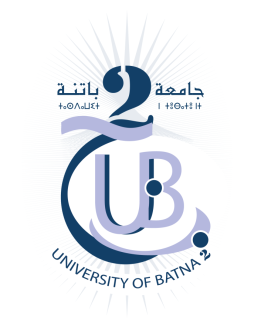 UNIVERSITE BATNA 2FACULTE DE TECHNOLOGIEDEPARTEMENT DE Génie Civil Feuille d’examen final à distance. Matière : Techniques et règles de construction         . Filière : 3éme Licence en Génie Civil                             . Date : 13/01/2022                                        . Semestre : 05Remarque :   Boite de réception des réponses :   Email : mep.gc3@univ-batna2.dzRépondre par : V pour vrai; F pour faux.Une pente d’un talus est souvent exprimée en %. ……….     L’implantation consiste à tracé sur le terrain les points importants du tracé. ……….  La reconnaissance du sol peut être effectuée à l’aide d’Essai en laboratoire : pénétromètre et pressiomètre. ……….  Les aciers principaux porteurs sont placés dans le sens de la longueur de la semelle. ……….  Les fouilles en puits admet moins de  de section en surface et une  profondeur au plus……….La qualité première du coffrage gonflable est la rapidité d’emploi. ……….Un drain placé toujours sur la face supérieure de la fondation. ……….Des pénalités s’appliquent aux entreprises qui dépasseraient la durée prévue pour leur intervention. ……….Le budget constitue la contrainte majeure dans l’atteinte des objectifs du projet. ……….Le dégel entraîne le tassement du sol et de la fondation. ……….Les risques d’éboulement peuvent être réduits par un talutage. ……….Le bornage est utilisé pour fixer définitivement une limite entre deux terrains. ……….Un joint de dilatation est réalisé à l’aide de polystyrène. ……….                                                                  Bon Courage Nom et prénomGroupe N° Carte d’étudiantsSignature…………………………………………………………………………………………………